Friendship concert 28th January 2017 at Watan TheatreA friendship concert was held on 28th January 2017 at Watan theatre by the visiting 'Silicon Group' led by Mr Sandeep Banerjee.  The concert was by Indian Council of Cultural relations in association with the Embassy of India and  the Ministry of Culture of the Government of Turkmenistan.  It was on the occasion of the 68th Republic Day and 25 years of Independence of Turkmenistan.  The musical evening began with the lighting of the lamp by Ambassador T V Nagendra Prasad, Mrs Ambassador and Mr Chariev, Director of the Theatre. The performance involving Tabla, Sitar, Saarangi and Nal  was received very well by the local audience.*** 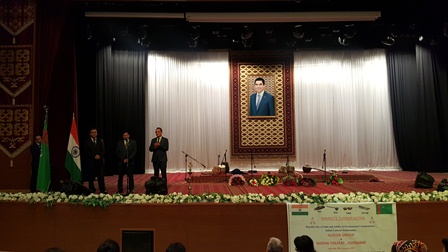 Performance at Watan Theatre on 28th January, 2017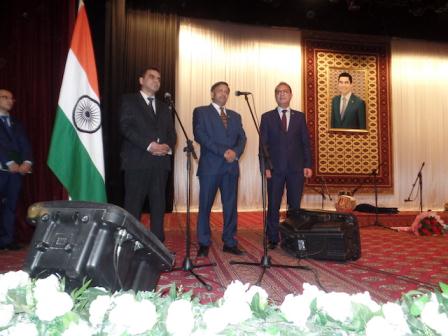 Performance at Watan Theatre Inagural Address by Ambassador H . E  T V Nagendra Prasad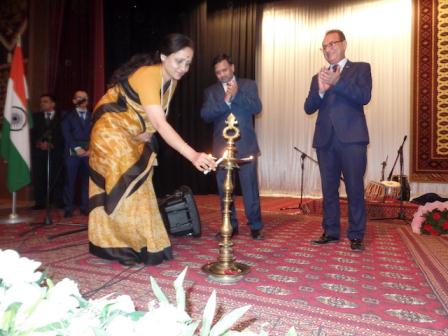 Performance at Watan Theatre Lightning of lamp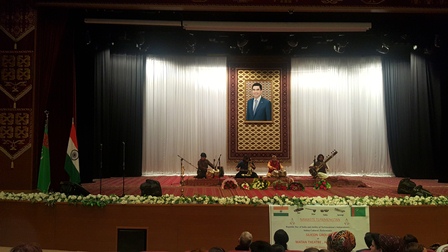 Performance at Watan Theatre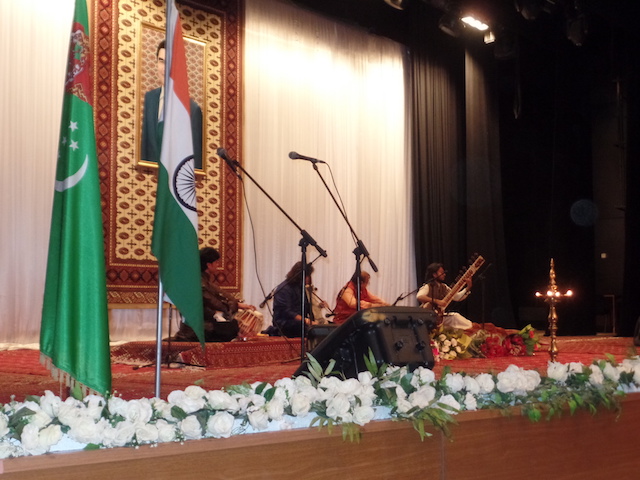 Performance at Watan Theatre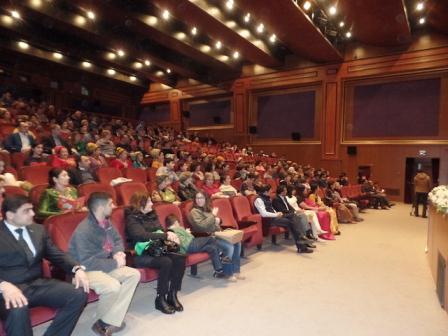  Performance at Watan Theatre -All engrossed in music